Die SonneAufbau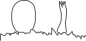 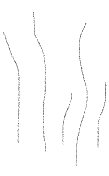 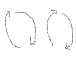 